НАРУЧИЛАЦКЛИНИЧКИ ЦЕНТАР ВОЈВОДИНЕул. Хајдук Вељкова бр. 1, Нови Сад(www.kcv.rs)ОБАВЕШТЕЊЕ О ЗАКЉУЧЕНОМ УГОВОРУ У ПОСТУПКУ ЈАВНЕ НАБАВКЕ БРОЈ 139-17-O, партија 16Врста наручиоца: ЗДРАВСТВОВрста предмета: Опис предмета набавке, назив и ознака из општег речника набавке: Стерилне прекривке33140000 – медицински потрошни материјалУговорена вредност: без ПДВ-а 1.089.053,80 динара, односно 1.306.864,56 динара са ПДВ-омКритеријум за доделу уговора: економски најповољнија понудаБрој примљених понуда: 1Понуђена цена: Највиша:  1.089.053,80 динараНајнижа:  1.089.053,80 динараПонуђена цена код прихваљивих понуда:Највиша:  1.089.053,80 динараНајнижа:  1.089.053,80 динараДатум доношења одлуке о додели уговора: 29.08.2017.Датум закључења уговора: 26.09.2017.Основни подаци о добављачу:,,Stiga“ д.о.о., ул. Болманска бр. 8, Нови СадПериод важења уговора: до дана у којем добављач у целости испоручи наручиоцу добра, односно најдуже годину дана од дана закључења овог уговора.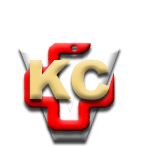 КЛИНИЧКИ ЦЕНТАР ВОЈВОДИНЕ21000 Нови Сад, Хајдук Вељка 1, Србија,телефон: + 381 21 487 22 05; 487 22 17; фаx : + 381 21 487 22 04; 487 22 16www.kcv.rs, e-mail: uprava@kcv.rs, ПИБ:101696893